Dear CouncillorYou are hereby summoned to attend a meeting of the Morgan Library Committee to take place on Thursday 16th January 2020 at 14.00 in the Eckford Suite, Edinburgh House, Wem.Yours sincerely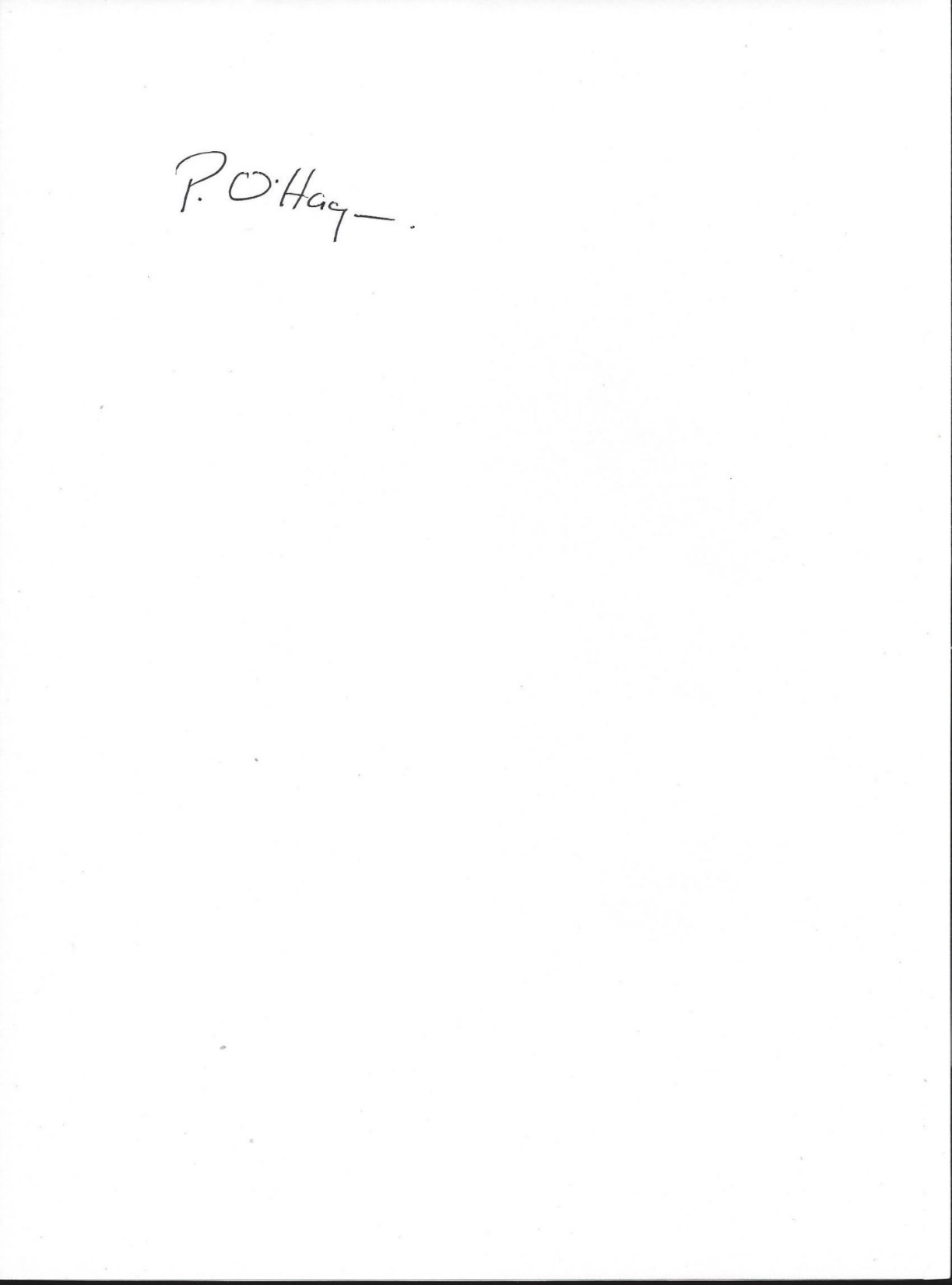 Town ClerkAGENDAWem Town CouncilWem-Birthplace of the Modern Sweet PeaTown Clerk and Treasurer:Mrs. P. E. O’HaganWem Town Council OfficesEdinburgh HouseNew StreetWem, ShropshireSY4 5DB
Tel & Fax: (01939) 232733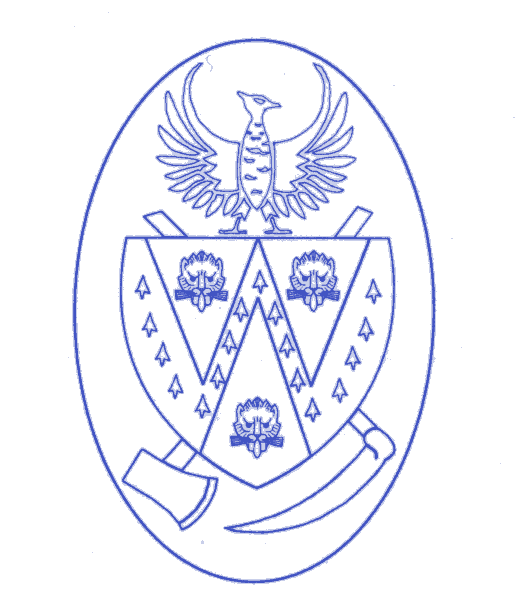 Email: info@wem.gov.ukAssistant Clerk Email: assistant.clerk@wem.gov.ukWebsite: www.wem.gov.ukTo Members of the Morgan Library Committee (all Councillors)                            8.1.201Election of chairman2Apologies - To receive any apologies and reasons for absence. 3 4Exclusion of Public and PressTo resolve that as publicity would be prejudicial to the public interest by reason of the confidential nature of the business to be transacted, the public and press be excluded from the meeting in accordance with Section 1 of the Public Bodies (Admission to Meetings) Act 1960.Survey report and supporting information – To consider report and agree course of action (copies enclosed).